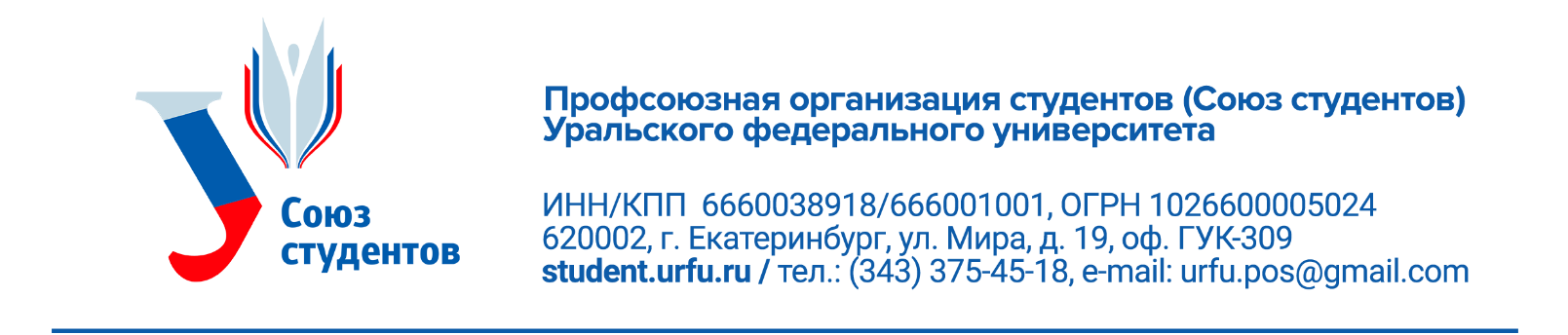 Директору по образовательной деятельностиС.Т. КнязевуСлужебная записка«Информирование о проекте цифровой ассистент»Уважаемый Сергей Тихонович!В период дистанционного обучения в целях обеспечения помощи преподавателям в рамках: digital-компетенций, настройке оборудования для ведения занятий, поддержки деятельности серверов и прочей технической работы, осуществляемой силами студентов, был создан проект «цифровой ассистент». В рамках проекта организована горячая линия цифрового ассистента на которую любой сотрудник/преподаватель университета может оставить заявку с просьбой о помощи в настройке интерфейса, подключении программного обеспечения, подключении услуг и помощи в освоении других возможных функций сервисов дистанционного обучения и (или) средств ИТ.Прошу Вас проинформировать директоров институтов о данной возможности для сотрудников/преподавателей в Университете. Горячая линия цифрового ассистента - +7 (995) 343-03-36 Давыд Андреевич Заявки так же можно оставить в прикрепленной форме: https://goo.su/0ZaPОтветственный за ведение проекта – заместитель председателя по внутренней работе Союза студентов УрФУ, Губанов Ярослав Владимирович, +7904989493456Менеджер проекта – специалист IT отдела Союза Студентов УрФУ, Норин Давыд Андреевич, +7 (999) 567-15-35.С уважением,
Председатель								 О.Р. Партов